Alachua County Youth FairAndLivestock Show2020 Market Animal Record Book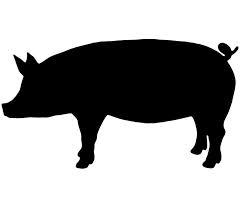 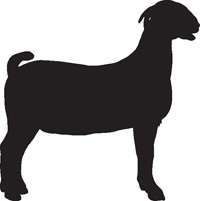 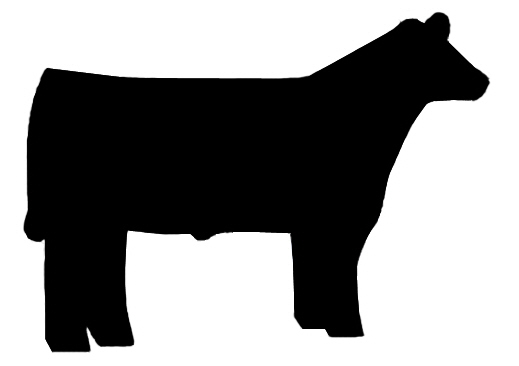 Record Book Score CardJudges Comments:Project AgreementTo be completed at the beginning of this project. Drug StatementTo be completed at the end of this project. Project InventoryNotes for Project inventory Date acquired – List the date you obtained this item.  On items older than 1 year, the estimated month and year will be sufficient.Original purchase cost or value – What did this item cost when you obtained it? or What was its fair market value if you didn’t have to purchase it?Value at beginning of project – Same as purchase cost for items purchased in the current project year.  On items from previous years, this should be the value from last year’s ending inventory (corrected if necessary) or depreciated value of 10% of original purchase cost per project year.Depreciation of 10% - (For this record book it will be based on simple straight-line depreciation with no salvage value and an assumed 10-year life)  This will be 10% per project year of the original purchase cost for the items you will still have at the end of the project.  This includes items you had at the beginning of the project as well as items purchased during the year.  Depreciation is the loss in value of your assets due to wear and tear and it is an expense.Value at the end of the project – This is the value at the beginning of the project minus the current year’s depreciation.  Examples*Depreciation is an expense.   Project Inventory ContinuedList all equipment and assets you had at the beginning of the project.  After listing existing inventory, you should also list those items you purchased this year that you will keep after the project is finished.List the items you will keep past the end of this project on this page only (inventory examples include clippers, blowers, chutes, tack, etc.).  Do NOT list expendable items such as shampoo, etc. Refer to Notes for Project Inventory, page 4, for descriptions of each column.Project Animal InventoryNotes for Project Animal Inventory Beginning $ Value:  Fair market value of existing animals at the beginning of project OR the purchase cost of new animals including transportation Estimated Current $/CWT:  Current market pricing for the breed expressed in CWT (see definition below).  The ending value will be given at the fair weigh‐in or record book check‐in.  Per pound, prices must be converted to CWT.  [Conversion:  $100/CWT = $1/lb (multiply $/lb by 100)] Ending $ Value:  Ending Weight (in CWT) X Estimated Current $/CWT = Current Market Price or Ending $ Value Definition:  $/CWT:  Price per hundred weight (such as $50/100 lbs).  This is an agriculture industry term and should be recognized by youth.  Health RecordsNotes for Health RecordsList all health records including de-worming, vaccinations, health certificates, any reason you have had to treat animals for sickness, or have had the veterinarian out to care for animals. Include any well animal care such as a health certificate.  Fill in all applicable information.  If your animal is healthy throughout the project, make a note of that. Fill out an Animal Health Record and treatment form for each animal receiving treatment and for each health event (make copies as necessary). Note: All health expenses should be listed under non-feed expenses on page.* Route of Administration (SQ, IM, IV, IN, topical, oral)SQ – subcutaneous (under the skin)IM – intramuscular (into a muscle)IV – Intravenous (into a vein)Topical (onto the skin)Oral (ingested)Notes:Health Records & TreatmentFill out a health record and treatment map for each health event by date.  Feed Efficiency Example for Feed EfficiencyTotal the columns downward to get the grand total.Weight tapes are available from leaders and advisors to offer a weight estimate.  It is recommended to weigh you animal several times throughout the project.Starting Weight = Should be the weight of the animal from the fair weigh in or check-in day.Feed Efficiency Continued Project IncomeIncome generated from project animals should be listed below. Examples sale of project animals, calves, show premium monies or any other money earned. If you have no income, then enter zero.Non-Feed ExpensesList everything that you spend money for that you will NOT have at the end of the project and that is NOT feed or hay. This includes such as bedding, shampoo, grooming products, film, developing, and all health expenses. If you had limited non-feed expenses, please make a note at the bottom of the page with an explanation.Notes:Feed ExpensesList all feed and hay expenses on this page (list each feed purchase separately.) Add additional pages as needed. If feed is purchased in bulk or limited amount of feed is purchased, please make explanation of that on the bottom of the page.Notes:Project Financial SummaryAssetsExpensesIncomeChange in Animal InventoryProfit*Final profit or loss can be figured by adding animal premiums and achievement money after fair.Buyer Letters & Interview FormYouth showing market animals are expected to contact and recruit buyers – both current and potential.  Include a copy of your buyer letter, list of individuals and companies to whom you sent your letter, and a copy of your buyer interview form.   You must send five buyer letters with three being new buyers as well as interview one buyer in person.  Youth will also be required to interview a potential buyer.  The interview should be conducted in person and requires a buyer signature.  Interviews should be conducted in January and February and should be conducted with the utmost professionalism.  It is recommended that you make an appointment with the buyer, dress in your official fair dress, and use your best manners.  Buyer Interview GuidelinesJuniors can interview family members (not immediate), neighbors, church members, etc.Intermediates can interview buyers from last year, but are encouraged to interview a potential buyer.  Seniors must interview new potential buyers or buyers that haven’t bought at ACYF&LS for the last five years.  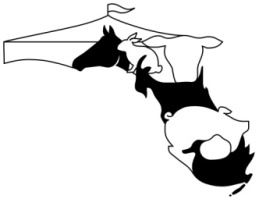 Alachua County Youth Fair & Livestock Show2017 Buyer Interview Form DirectionsSubmit this form in your 2017 Market Record Book. Youth InformationBuyer Information Describe your business.Have you ever bought at the Youth Fair before? If so, when?  Would you be interested in coming to the Youth Fair and being a buyer this year?What other information would you like to receive?  Project StoryStory should be about you and your animal and what you have learned from completing the project. Add additional pages if needed. Minimum word requirements: Senior Division 300 words, Intermediate Division 200 words, & Junior Division 75 words.Picture StoryPictures can be photographs or drawings. (Minimum of 4 pictures of your project must be included.) Show the beginning and end of your project along with different skills that you have learned.  These may be photos, charts, diagrams, plans (such as for animal pens).  The pictures should complement your project story.  Include a caption with each photo explaining what you are doing and why you are doing the things shown in the picture.  What skills are you demonstrating and why?  Captions can be informational or persuasive in nature.  Age of exhibitor, spelling and grammar are considered in the judges’ decision.  Captions may be typed.  Photo Caption:Picture StoryPictures can be photographs or drawings. (Minimum of 4 pictures of your project must be included.) Show the beginning and end of your project along with different skills that you have learned.  These may be photos, charts, diagrams, plans (such as for animal pens).  The pictures should complement your project story.  Include a caption with each photo explaining what you are doing and why you are doing the things shown in the picture.  What skills are you demonstrating and why?  Captions can be informational or persuasive in nature.  Age of exhibitor, spelling and grammar are considered in the judges’ decision.  Captions may be typed.  Photo Caption:Picture StoryPictures can be photographs or drawings. (Minimum of 4 pictures of your project must be included.) Show the beginning and end of your project along with different skills that you have learned.  These may be photos, charts, diagrams, plans (such as for animal pens).  The pictures should complement your project story.  Include a caption with each photo explaining what you are doing and why you are doing the things shown in the picture.  What skills are you demonstrating and why?  Captions can be informational or persuasive in nature.  Age of exhibitor, spelling and grammar are considered in the judges’ decision.  Captions may be typed.  Photo Caption:Picture StoryPictures can be photographs or drawings. (Minimum of 4 pictures of your project must be included.) Show the beginning and end of your project along with different skills that you have learned.  These may be photos, charts, diagrams, plans (such as for animal pens).  The pictures should complement your project story.  Include a caption with each photo explaining what you are doing and why you are doing the things shown in the picture.  What skills are you demonstrating and why?  Captions can be informational or persuasive in nature.  Age of exhibitor, spelling and grammar are considered in the judges’ decision.  Captions may be typed.  Photo Caption:Project Accomplishments and Activities (Optional Bonus Section*)List the project books, exhibits, demonstrations, judging teams, day camps, leadership activities, State Fair activities and project-related community service activities engaged in during this project year (September 1 – March 3).  Give the title of exhibits; don’t just put poster, display, etc.  The activities do not have to be 4-H or FFA sponsored, but they must be related to this project.  Activities that are mandatory (such as ethics training) do not count for bonus points but can be listed. The Leader/Advisor have to sign off to receive the bonus points.Examples*This section is optional.  It is worth extra points on your record book score sheet.  Write or type on an additional sheet if necessary.  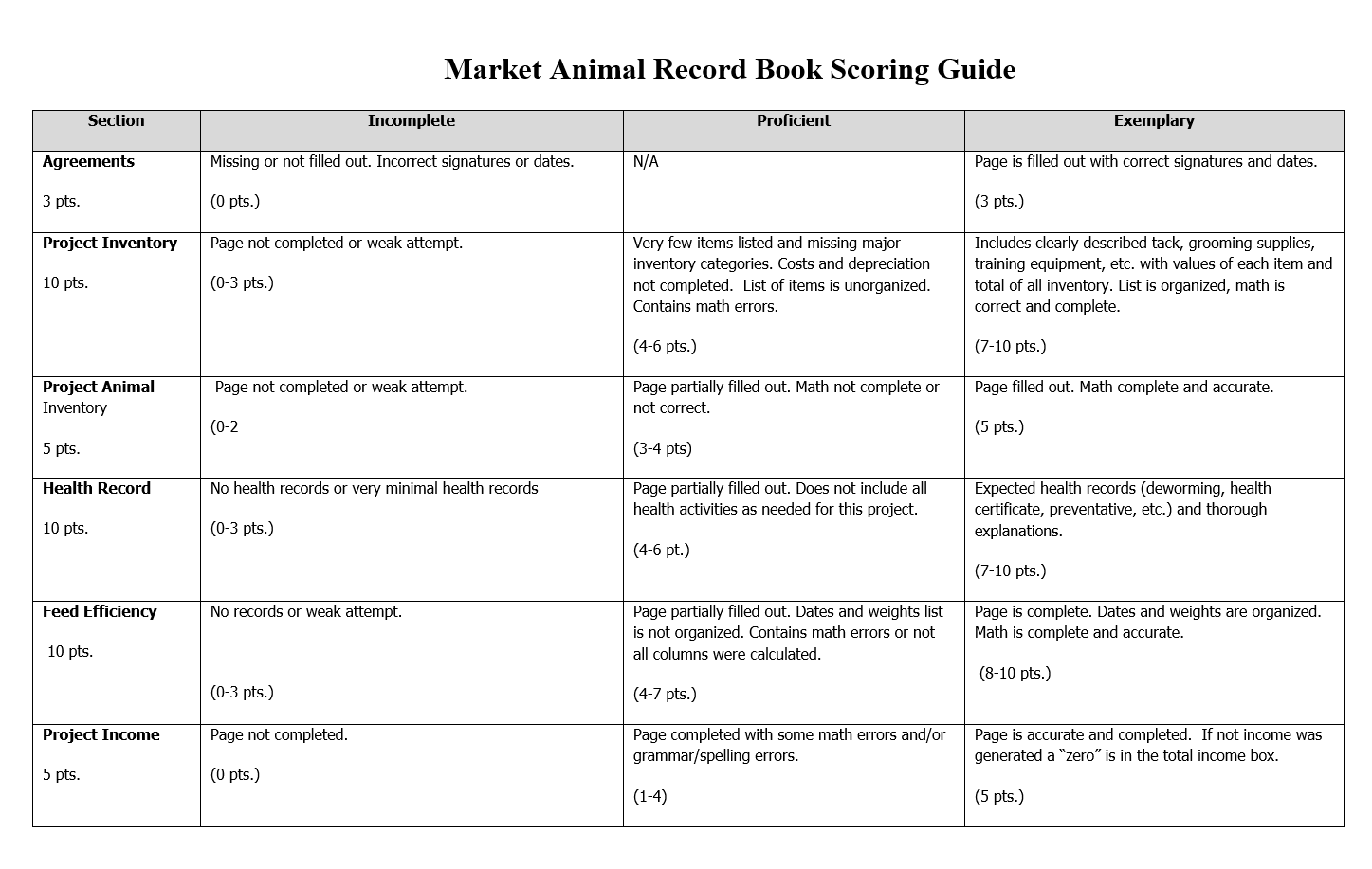 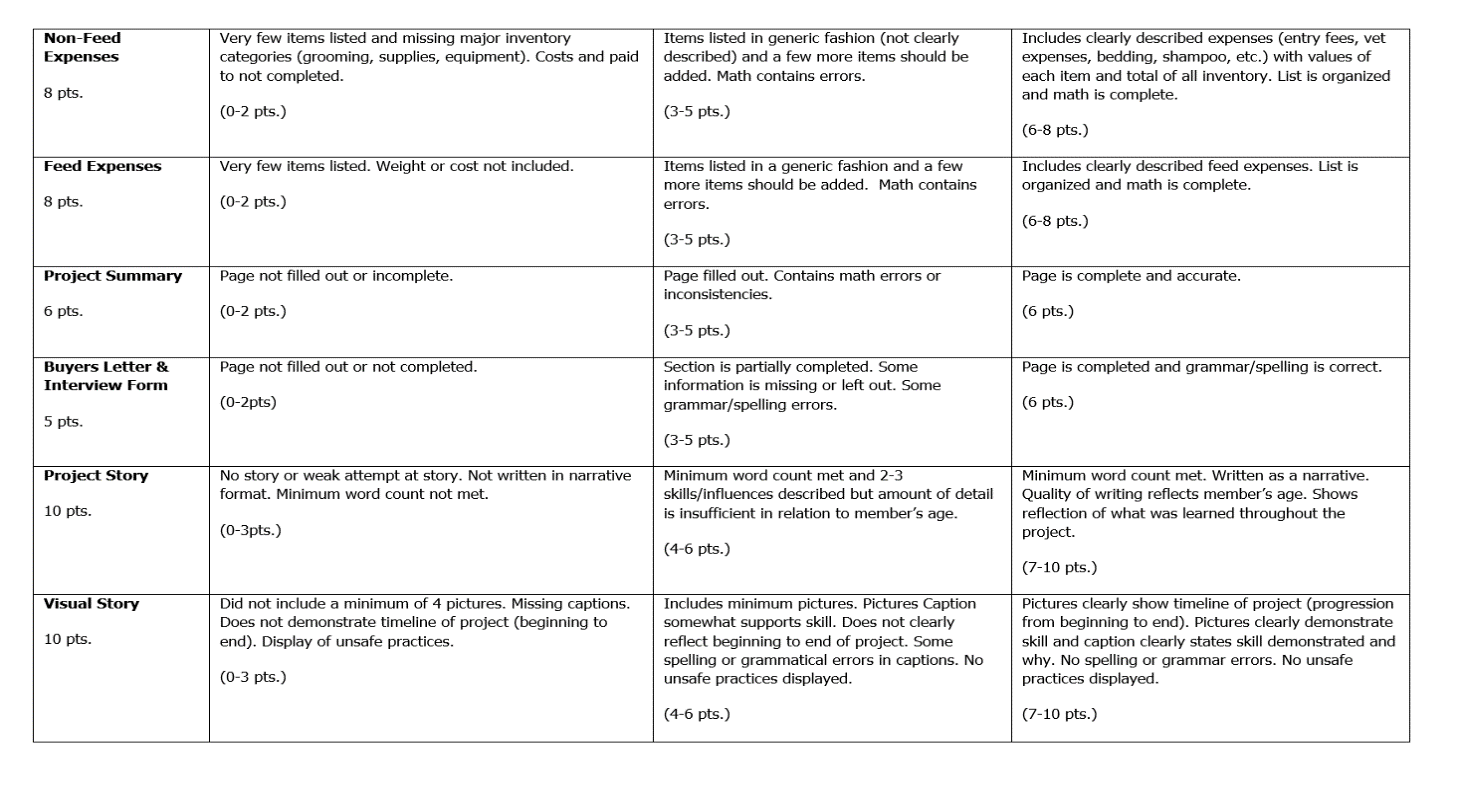 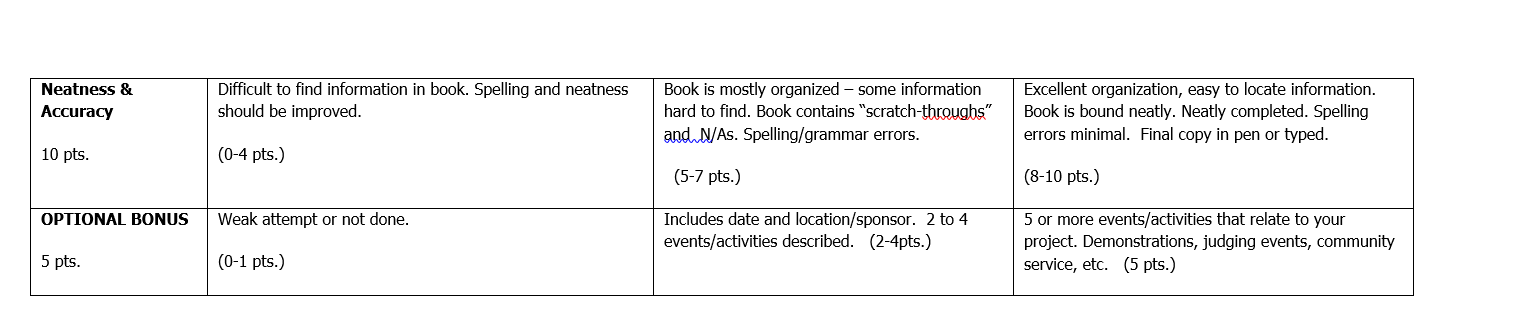 Exhibitor Name:(As of September 1, 2019)Age:Please Circle One:                     Market Steer                Market Swine                               Market GoatPlease Circle One:                     Market Steer                Market Swine                               Market GoatI hereby certify that as the exhibitor of this project, I have personally been responsible for the care of this (these) animal(s), have personally kept records on this project, and have personally completed this record book to the best of my ability.I hereby certify that as the exhibitor of this project, I have personally been responsible for the care of this (these) animal(s), have personally kept records on this project, and have personally completed this record book to the best of my ability.Exhibitor Signature:Date:This student is an active member of the _________________ _______________4-H Club/FFA Chapter and is eligible to show livestock at the Alachua County Youth Fair and Livestock Show.  I verify that this record book is a complete and active representation of the project.  This student is an active member of the _________________ _______________4-H Club/FFA Chapter and is eligible to show livestock at the Alachua County Youth Fair and Livestock Show.  I verify that this record book is a complete and active representation of the project.  4-H Leader or  FFA Advisor Signature:Date:SectionsPoints  PossiblePoints ReceivedAgreements(All signature and correct dates)3Project Inventory10Project Animal Inventory5Health Records10Feed Efficiency 10Project Income5Non-Feed Expenses8Feed Expenses8Project Financial Summary6Buyers Letter & Interview Form5Project Story10Picture Story(Pictures and caption will be judged together)10Neatness and Accuracy10Optional Bonus PointsPoints PossiblePoints ReceivedProject Accomplishment and/or Activities5Total Possible Points105105Total Points ReceivedI agree to be responsible for my project. I understand my parent(s) or others can help me, but that completing my project and this record book is my responsibility.I agree to be responsible for my project. I understand my parent(s) or others can help me, but that completing my project and this record book is my responsibility.Exhibitor’s SignatureDateWe (I) will be responsible for providing help if needed along with assistance and encouragement while our (my) child is working on this project.We (I) will be responsible for providing help if needed along with assistance and encouragement while our (my) child is working on this project.Parent/Guardian SignatureDateI hereby certify that any drug, antibiotic, or biological substance which may have been administered by myself, or any other person, was done so in strict compliance with the manufacturers label requirements or as prescribed by a veterinarian.I hereby certify that any drug, antibiotic, or biological substance which may have been administered by myself, or any other person, was done so in strict compliance with the manufacturers label requirements or as prescribed by a veterinarian.Exhibitor’s SignatureDateParent/Guardian SignatureDateItems DescriptionDate AcquiredOriginalPurchase Cost or ValueValue at Beginning of ProjectDepreciationValue at end of projectRope09/20105.003.50.503.00ExplanationGift from parents 4 years ago at start of projectFair value when receivedDepreciated in prior 3 yrs 10% per yearvalue = 5.00 – 1.50Depreciation this year = 10% of 5.00  5.00-1.50-0.503.00Brush01/20146.005.40.604.80ExplanationPurchased last project yearPurchase priceDepreciated in prior    year 10%Value = 6.00 – 0.60Depreciation this year = 10% of 6.00  6.00-0.60-0.604.80Total Depreciation *1.10Value of Project Assets7.80Item DescriptionDate AcquiredOriginalPurchase Cost or ValueValue at Beginning of ProjectDepreciation(10% of Original Cost)Value at end of projectTotal Depreciation (Depreciation is an expense)Value of Project AssetsAnimal Description(Name/Number)Date Purchased Or BornBeginningWeightBeginning Value$EndingWeightEstimatedCurrent$/CWTEnding Value$Treatment Date:Reason:Medication Given:Animal ID:Administrator’s Name:Withdrawal Period:Route of administration:Expiration Date:Lot Number:Treatment Date:Reason:Medication Given:Animal ID:Administrator’s Name:Withdrawal Period:Route of administration:Expiration Date:Lot Number:Treatment Date:Reason:Medication Given:Animal ID:Administrator’s Name:Withdrawal Period:Route of administration:Expiration Date:Lot Number:Treatment Date:Reason:Medication Given:Animal ID:Administrator’s Name:Withdrawal Period:Route of administration:Expiration Date:Lot Number:Treatment Date:Reason:Medication Given:Animal ID:Administrator’s Name:Withdrawal Period:Route of administration:Expiration Date:Lot Number:DateStarting Weight*AInterval WeightBTotal Pounds Gained(B-A)=CTotal Days on Feed from Initial Weigh-InDRate of Gain(C/D)Total lbs of Feed Purchased EFeed Conversion(E/C)FFeed Cost of Gain(Total Feed Expense/C)9/17/2014553 lbs10/15/2014645 lbs92 lbs28 days3.3 lbs12/6/2014778 lbs225 lbs80 days2.8 lbs1/15/2015902 lbs349 lbs120 days2.9 lbs2/15/20151062 lbs509 lbs151 days3.37 lbs3/2/2015Final Weight1157 lbs1157-553 = 604 lbs3/2/2014 – 9/17/2014 = 167 days604/167 = 3.62 lbs3,000 lbs3000/604 =
4.97$700/604 lbs =
1.16DateStarting Weight*AInterval WeightBTotal Pounds Gained(B-A)=CTotal Days on Feed from Initial Weigh-InDRate of Gain(C/D)Total lbs of Feed Purchased EFeed Conversion(E/C)FFeed Cost of Gain(Total Feed Expense/C)Final WeightDateAnimal Name/NumberSource of IncomeIncome$Total Income $Total Income $Total Income $DatePurchased FromDescriptionQuantityPrice TotalTotal Non-Feed ExpensesTotal Non-Feed ExpensesTotal Non-Feed ExpensesTotal Non-Feed ExpensesTotal Non-Feed ExpensesDate# of Pounds% of ProteinDescriptionPrice PerBag/BaleTotalDate# of Pounds% of ProteinDescriptionPrice PerBag/BaleTotalTotal pounds of FeedTotal pounds of FeedTotal pounds of FeedTotal pounds of FeedTotal pounds of FeedTotal Feed ExpensesTotal Feed ExpensesTotal Feed ExpensesTotal Feed ExpensesTotal Feed ExpensesSource of AssetAmountValue of Ending Project InventoryValue of Animal Inventory Total Value of Assets (Value of Project Inventory + Value of Animal Inventory)Source of ExpenseAmountTotal Depreciation Non-Feed Expenses Feed Expenses Total ExpensesSource of IncomeAmountProject Income Total IncomeValue at EndValue at BeginningNet Change in Animal Inventory(Value at End – Value at Beginning)Profit(Total Income– Total Expenses)+Net Change in Animal InventoryNameClub/ChapterAgeMarket Animal# of Years Showing Market AnimalsNameAddressBusinessCity/State/ZipPhoneEmailSignatureDateMonth/YearDescriptionTitleWhereLeader/Advisor InitialsDecember 2010Day CampMilk: Good for Your BodyCounty Extension OfficeXXJanuary 2010LeadershipOrganized milking clinicArcher Dairy FarmXXFebruary 2010DemonstrationMake Your Own Halter February Micanopy Club MeetingXXMarch 2010PosterDairy BreedsAlachua County Youth FairXXMarch 2010Public SpeakingSpeech about health benefits of milkKiwanis Club, GainesvilleXXApril 2010Community ServiceMilk & Cookies Benefit (benefiting Salvation Army)Salvation ArmyXXMonth/YearDescriptionTitleWhereLeader/Advisor Initials